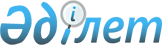 О создании Центpального Госудаpственного Аpхива Новейшей Истоpии Республики КазахстанПостановление Кабинета Министpов Республики Казахстан от 3 августа 1992 года N 649



          Кабинет Министров Республики Казахстан постановляет:




          1. Принять предложение Главного архивного управления при Кабинете
Министров Республики Казахстан о создании в его системе на базе бывших
республиканского и Алма-Атинского областного партийных архивов
Центрального государственного архива новейшей истории (ЦГАНИ)
Республики Казахстан для приема, хранения и использования документов
республиканских структур государственной власти и управления,
политических, общественных организаций, других учреждений.




          2. Главному архивному управлению при Кабинете Министров
Республики Казахстан в месячный срок разработать и утвердить положение
о ЦГАНИ Республики Казахстан.




          3. Министерству финансов Республики Казахстан предусмотреть с 1
августа 1992 г. Главному архивному управлению при Кабинете Министров
Республики Казахстан необходимые ассигнования для содержания ЦГАНИ
Республики Казахстан.




          4. Государственному комитету Республики Казахстан по экономике,
Министерству материально-технических ресурсов Республики Казахстан
предусмотреть выделение фондов на материалы и ресурсы, необходимые
Главному архивному управлению при Кабинете Министров Республики
Казахстан на содержание ЦГАНИ, капитальный ремонт помещений,
оборудования, а также одной единицы автотранспорта специального
назначения.




          5. Рекомендовать Государственному комитету Республики Казахстан
по государственному имуществу выделить ЦГАНИ помещение и
технологическое оборудование бывших республиканского и Алма-Атинского
облстного партийных архивов.




          6. Министерству внутренних дел Республики Казахстан обеспечить
охрану ЦГАНИ.








                  Премьер-министр




              Республики Казахстан








					© 2012. РГП на ПХВ «Институт законодательства и правовой информации Республики Казахстан» Министерства юстиции Республики Казахстан
				